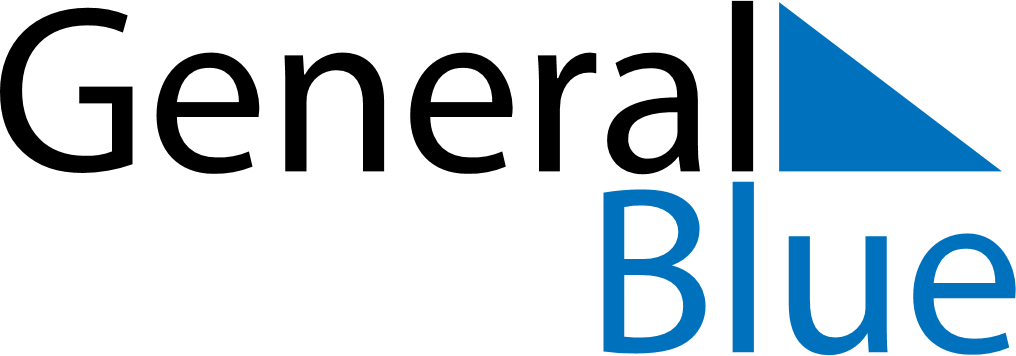 April 2022April 2022April 2022April 2022United StatesUnited StatesUnited StatesMondayTuesdayWednesdayThursdayFridaySaturdaySaturdaySunday12234567899101112131415161617Easter Sunday1819202122232324Tax Day25262728293030Administrative Professionals Day